№ п/пНаименование товараНаименование показателя, технического, функционального параметра, ед. изм. ПоказателяНаименование показателя, технического, функционального параметра, ед. изм. Показателя1Игровой комплексПримерный эскиз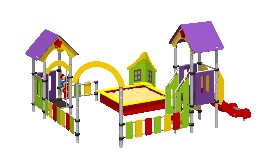 Конструктивно песочный дворик должен представлять собой сборно-разборную конструкцию, состоящую из стоек и различных встраиваемых элементов и песочницы.Металлические детали окрашены полимерной порошковой эмалью методом запекания. Порошковая эмаль имеет высокую стойкость к климатическим условиям и эстетичный внешний вид.Детали из фанеры окрашены краской «НОРДИКА» или эквивалент на основе акрилата и покрыты лаком «ТЕКНОКОАТ» или эквивалент. Покрытие создает сильную износостойкую поверхность. Выступающие крепежные элементы закрыты декоративными заглушками из полиэтилена.  Торцы труб закрыты пластиковыми заглушками.Все крепежные элементы должны быть оцинкованы.Монтаж производится путем бетонирования стоек и грунтозацепов.Конструктивно песочный дворик должен представлять собой сборно-разборную конструкцию, состоящую из стоек и различных встраиваемых элементов и песочницы.Металлические детали окрашены полимерной порошковой эмалью методом запекания. Порошковая эмаль имеет высокую стойкость к климатическим условиям и эстетичный внешний вид.Детали из фанеры окрашены краской «НОРДИКА» или эквивалент на основе акрилата и покрыты лаком «ТЕКНОКОАТ» или эквивалент. Покрытие создает сильную износостойкую поверхность. Выступающие крепежные элементы закрыты декоративными заглушками из полиэтилена.  Торцы труб закрыты пластиковыми заглушками.Все крепежные элементы должны быть оцинкованы.Монтаж производится путем бетонирования стоек и грунтозацепов.1Игровой комплексПримерный эскизВнешние размерыВнешние размеры1Игровой комплексПримерный эскизДлина, ±20 мм41851Игровой комплексПримерный эскизШирина, ±20 мм31401Игровой комплексПримерный эскизВысота, ±20 мм24101Игровой комплексПримерный эскизКомплектацияКомплектация1Игровой комплексПримерный эскизСтойки разновысокие, шт.121Игровой комплексПримерный эскизКрыша, шт.21Игровой комплексПримерный эскизПлощадка 700 мм, шт.21Игровой комплексПримерный эскизАрка, шт.21Игровой комплексПримерный эскизОграждение 700 мм (1), шт.41Игровой комплексПримерный эскизОграждение 700 мм (2), шт.21Игровой комплексПримерный эскизОграждение 1400 мм, шт.21Игровой комплексПримерный эскизПесочница с угловым декоративным элементом, шт.11Игровой комплексПримерный эскизАрка входная, шт.11Игровой комплексПримерный эскизСчеты, шт.21Игровой комплексПримерный эскизГорка 650, шт.11Игровой комплексПримерный эскизСтойкаСтойка1Игровой комплексПримерный эскизСтойка комплекса должна быть изготовлена из стальной трубы диаметром не менее 76 мм с толщиной стенки не менее 2 мм,  с кольцевыми канавками через каждые 150мм, для точной установки элементов комплекса по высоте. Канавки должны наносится методом холодного деформирования накатными роликами. Используются для фиксации обойм в виде двух стальных полухомутов, облитых пластиком, которые стягиваются между собой болтами. При помощи таких обойм к стойкам присоединяются площадки и все встраиваемое оборудование комплекса.Стойка комплекса должна быть изготовлена из стальной трубы диаметром не менее 76 мм с толщиной стенки не менее 2 мм,  с кольцевыми канавками через каждые 150мм, для точной установки элементов комплекса по высоте. Канавки должны наносится методом холодного деформирования накатными роликами. Используются для фиксации обойм в виде двух стальных полухомутов, облитых пластиком, которые стягиваются между собой болтами. При помощи таких обойм к стойкам присоединяются площадки и все встраиваемое оборудование комплекса.Площадка 700ммПлощадка 700ммПлощадка должна состоять из каркаса, настила и крепежных элементов. Настил должен быть выполнен из фанеры ФОФ с высокой водо- и износостойкостью, с антискользящим покрытием толщиной не менее 15 мм. Настил представляет собой квадрат 700*700 мм(+-10мм) с вырезанными по углам сегментами. Настил должен крепиться к каркасу посредством не менее восьми болтовых соединений. Размеры площадки должны быть не более 700*700 ммПлощадка должна состоять из каркаса, настила и крепежных элементов. Настил должен быть выполнен из фанеры ФОФ с высокой водо- и износостойкостью, с антискользящим покрытием толщиной не менее 15 мм. Настил представляет собой квадрат 700*700 мм(+-10мм) с вырезанными по углам сегментами. Настил должен крепиться к каркасу посредством не менее восьми болтовых соединений. Размеры площадки должны быть не более 700*700 ммКрышаКрышаКрыши площадок разборные. Крыша должна быть двухскатной, скаты должны быть изготовлены из влагостойкой фанеры толщиной не менее 9 мм, а декоративные облицовочные элементы,  выполняющие роль ребер жесткости, - из влагостойкой фанеры толщиной не менее 15 мм - шлифованной, повышенной водостойкости (ФСФ), окрашенной высокоглянцевой отделочной краской на алкидной основе, стойкой ко внешнему и внутреннему воздействию; глянец краски составляет 85%. Размеры скатов должны быть не менее 900*710 мм, нижние углы скатов обработаны с радиусом не менее 80 мм. Габаритные размеры крыши должны быть не более 1020*900*510 мм (+-20мм). Элементы крыши не должны иметь острых углов, края фанерных элементов крыши закруглены по всему периметру радиусом не менее 3 ммКрыши площадок разборные. Крыша должна быть двухскатной, скаты должны быть изготовлены из влагостойкой фанеры толщиной не менее 9 мм, а декоративные облицовочные элементы,  выполняющие роль ребер жесткости, - из влагостойкой фанеры толщиной не менее 15 мм - шлифованной, повышенной водостойкости (ФСФ), окрашенной высокоглянцевой отделочной краской на алкидной основе, стойкой ко внешнему и внутреннему воздействию; глянец краски составляет 85%. Размеры скатов должны быть не менее 900*710 мм, нижние углы скатов обработаны с радиусом не менее 80 мм. Габаритные размеры крыши должны быть не более 1020*900*510 мм (+-20мм). Элементы крыши не должны иметь острых углов, края фанерных элементов крыши закруглены по всему периметру радиусом не менее 3 ммАркаАркаАрка устанавливается при входе на площадку одного из домика. Арка должна состоять из двух стоек и одного декоративного элемента в виде арки. Стойки длиной не менее 980 мм должны быть изготовлены из металлической трубы размерами не менее 32*2 мм. В верхней части боковины должны быть предусмотрены два сквозных отверстия  для крепления декоративного элемента в виде арки, которое должно быть изготовлено из шлифованной, повышенной влагостойкости (ФСФ), влажностью 6-12%, фанеры толщиной не менее 15 мм. Внешний радиус арки должен быть не более r=315 мм, внутренний радиус арки должен быть не более r=145 мм. Расстояние между осями двух боковин арки должно быть не более 430 мм.Арка устанавливается при входе на площадку одного из домика. Арка должна состоять из двух стоек и одного декоративного элемента в виде арки. Стойки длиной не менее 980 мм должны быть изготовлены из металлической трубы размерами не менее 32*2 мм. В верхней части боковины должны быть предусмотрены два сквозных отверстия  для крепления декоративного элемента в виде арки, которое должно быть изготовлено из шлифованной, повышенной влагостойкости (ФСФ), влажностью 6-12%, фанеры толщиной не менее 15 мм. Внешний радиус арки должен быть не более r=315 мм, внутренний радиус арки должен быть не более r=145 мм. Расстояние между осями двух боковин арки должно быть не более 430 мм.Ограждение 700 мм (1)Ограждение 700 мм (1)Ограждение устанавливается для безопасного нахождения детей на площадке и должно быть изготовлено из влагостойкой фанеры ФСФ толщиной не менее 15 мм в виде прямоугольника. Размеры ограждения должны быть не менее 495*740 мм, в центре должны находиться два овальных вертикальных отверстия размерами не менее 80*415 мм, с радиусом закругления с обеих сторон не боле 40 мм, расстояние между отверстиями должно быть 110 мм. Ограждение должно крепиться снизу к каркасу площадки при помощи резьбовых соединений и к стойкам при помощи двух обойм.Ограждение устанавливается для безопасного нахождения детей на площадке и должно быть изготовлено из влагостойкой фанеры ФСФ толщиной не менее 15 мм в виде прямоугольника. Размеры ограждения должны быть не менее 495*740 мм, в центре должны находиться два овальных вертикальных отверстия размерами не менее 80*415 мм, с радиусом закругления с обеих сторон не боле 40 мм, расстояние между отверстиями должно быть 110 мм. Ограждение должно крепиться снизу к каркасу площадки при помощи резьбовых соединений и к стойкам при помощи двух обойм.Ограждение 700 мм (2)Ограждение 700 мм (2)Ограждение,   установленное между песочницей и каждым домиком, должно состоять из двух балок длиной не более 580 мм, изготовленных из металлической трубы диаметром не менее 33,5 мм с толщиной стенки не менее 2,8 мм, и прикрепленных к балкам трех дощечек размерами не более 110*400 мм, изготовленных  из влагостойкой фанеры толщиной не менее 15 мм, шлифованной, повышенной водостойкости (ФСФ). Дощечки должны быть окрашены высокоглянцевой отделочной краской на алкидной основе, стойкой ко внешнему и внутреннему воздействию в разные яркие цвета. Радиус обработки на углах дощечек не менее 20 мм.Ограждение,   установленное между песочницей и каждым домиком, должно состоять из двух балок длиной не более 580 мм, изготовленных из металлической трубы диаметром не менее 33,5 мм с толщиной стенки не менее 2,8 мм, и прикрепленных к балкам трех дощечек размерами не более 110*400 мм, изготовленных  из влагостойкой фанеры толщиной не менее 15 мм, шлифованной, повышенной водостойкости (ФСФ). Дощечки должны быть окрашены высокоглянцевой отделочной краской на алкидной основе, стойкой ко внешнему и внутреннему воздействию в разные яркие цвета. Радиус обработки на углах дощечек не менее 20 мм.Ограждение 1400 ммОграждение 1400 ммОграждение между входной аркой и каждым домиком должно состоять из двух балок длиной не более 1280 мм, изготовленных из металлической трубы  диаметром не менее 33,5 мм с толщиной стенки не менее 2,8 мм, и прикрепленных к балкам на равном расстоянии друг от друга не менее семи дощечек размерами не более 110*400 мм. Дощечки должны быть разноцветными, изготовлены  из  влагостойкой фанеры толщиной не менее 15 мм, шлифованной, повышенной водостойкости (ФСФ), окрашены высокоглянцевой отделочной краской на алкидной основе, стойкой ко внешнему и внутреннему воздействию в яркие цвета. Радиус обработки на углах дощечек не менее 20 мм. Расстояние между осями дощечек должно быть не более 180 мм.Ограждение между входной аркой и каждым домиком должно состоять из двух балок длиной не более 1280 мм, изготовленных из металлической трубы  диаметром не менее 33,5 мм с толщиной стенки не менее 2,8 мм, и прикрепленных к балкам на равном расстоянии друг от друга не менее семи дощечек размерами не более 110*400 мм. Дощечки должны быть разноцветными, изготовлены  из  влагостойкой фанеры толщиной не менее 15 мм, шлифованной, повышенной водостойкости (ФСФ), окрашены высокоглянцевой отделочной краской на алкидной основе, стойкой ко внешнему и внутреннему воздействию в яркие цвета. Радиус обработки на углах дощечек не менее 20 мм. Расстояние между осями дощечек должно быть не более 180 мм.Арка входнаяАрка входнаяДекоративная арка перед входом в песочный дворик должна быть изготовлена из водостойкой фанеры толщиной 15 мм, шлифованной, повышенной водостойкости (ФСФ), окрашенной высокоглянцевой отделочной краской на алкидной основе, стойкой ко внешнему и внутреннему воздействию. Ширина арки должна составлять 1400 мм (+-50 мм). Внутренний радиус закругления арки должен быть не менее 675мм, внешний радиус закругления – не менее 820 мм. Высота арки не более 455 мм.Декоративная арка перед входом в песочный дворик должна быть изготовлена из водостойкой фанеры толщиной 15 мм, шлифованной, повышенной водостойкости (ФСФ), окрашенной высокоглянцевой отделочной краской на алкидной основе, стойкой ко внешнему и внутреннему воздействию. Ширина арки должна составлять 1400 мм (+-50 мм). Внутренний радиус закругления арки должен быть не менее 675мм, внешний радиус закругления – не менее 820 мм. Высота арки не более 455 мм.СчетыСчетыСчеты должны состоять из боковин правой и левой, тридцати колец, нижнего и верхнего наличников. Боковина правая должна состоять из стойки и трех перекладин. Стойка длиной не более 700 мм должна быть изготовлена из металлической профильной трубы 40*25*2 мм и иметь три несквозные отверстия на расстоянии 250 мм друг от друга. Перекладины длиной не более 460 мм должны быть изготовлены из металлической трубы размерами не менее 18*1,5 мм. Торцы перекладины с одной стороны должны быть вставлены в три несквозные отверстия в стойке и приварены по периметру прилегания. С другой стороны перекладины должны быть присоединены резьбовыми соединениями к боковине левой. Боковина левая длиной не более 700 мм должна быть изготовлена из металлической профильной трубы 40*25*2 мм. На каждой перекладине счет должны быть расположены не менее пяти колец.Счеты должны состоять из боковин правой и левой, тридцати колец, нижнего и верхнего наличников. Боковина правая должна состоять из стойки и трех перекладин. Стойка длиной не более 700 мм должна быть изготовлена из металлической профильной трубы 40*25*2 мм и иметь три несквозные отверстия на расстоянии 250 мм друг от друга. Перекладины длиной не более 460 мм должны быть изготовлены из металлической трубы размерами не менее 18*1,5 мм. Торцы перекладины с одной стороны должны быть вставлены в три несквозные отверстия в стойке и приварены по периметру прилегания. С другой стороны перекладины должны быть присоединены резьбовыми соединениями к боковине левой. Боковина левая длиной не более 700 мм должна быть изготовлена из металлической профильной трубы 40*25*2 мм. На каждой перекладине счет должны быть расположены не менее пяти колец.ПесочницаПесочницаРазноцветная песочница размерами не менее 1500*1535*830 мм, состоящая из металлических бортов и накрывочных  фанерных досок.  Металлические борта должны быть изготовлены из листа стали толщиной не менее 1,5 мм. Накрывочные доски шириной не менее 100 мм должны быть изготовлены из влагостойкой фанеры толщиной 15 мм, шлифованной, повышенной водостойкости (ФСФ). В углу песочницы напротив входной арки должен быть распложен декоративный угловой элемент «окна» со встраиваемым угловым столиком, выполненный из влагостойкой фанеры толщиной 15 мм, шлифованной, повышенной водостойкости (ФСФ). Монтаж песочницы проводится путем бетонирования стоек.Разноцветная песочница размерами не менее 1500*1535*830 мм, состоящая из металлических бортов и накрывочных  фанерных досок.  Металлические борта должны быть изготовлены из листа стали толщиной не менее 1,5 мм. Накрывочные доски шириной не менее 100 мм должны быть изготовлены из влагостойкой фанеры толщиной 15 мм, шлифованной, повышенной водостойкости (ФСФ). В углу песочницы напротив входной арки должен быть распложен декоративный угловой элемент «окна» со встраиваемым угловым столиком, выполненный из влагостойкой фанеры толщиной 15 мм, шлифованной, повышенной водостойкости (ФСФ). Монтаж песочницы проводится путем бетонирования стоек.Горка 650Горка 650Горка должна состоять из следующих элементов:- связь – 6 шт.;- скат – 1 шт.;- плинтус – 2 шт.;- борт – 2 шт.;- опора – 2 шт.Скат горки должен быть изготовлен из единого листа нержавеющей стали толщиной одна целая пять десятых мм размерами не менее 495*1365 мм. В нижней части ската стальной лист должен быть подвернут с радиусом закругления не более 60 мм. На скате должны быть участки скольжения длиной не менее 595 мм и торможения длиной не менее 270 мм, радиус гиба между которыми должен быть не менее r=450 мм. Угол наклона участка скольжения должен составлять тридцать семь градусов. Габаритные размеры ската должны быть не менее 495*1050*590 мм. Для поддержания ската горки снизу присоединяется с помощью болтовых соединений опора, изготовленная из влагостойкой фанеры ФСФ толщиной не менее 9 мм, габаритные размеры опоры 1150*300 мм. Поверху скат горки должен укреплять плинтус, который должен присоединяться к борту горки болтовыми соединениями. Плинтус должен быть изготовлен из влагостойкой фанеры ФСФ толщиной не менее 9 мм длиной 1080 мм и высотой не менее 60 мм. В секторе участка скольжения горки для создания дополнительной жесткости конструкции к бортам горки должны быть укреплены шесть связей, изготовленные из металлического листа толщиной не менее 4 мм в виде скобы. Борта горки должны быть выполнены из влагостойкой фанеры ФСФ толщиной не менее 18 мм длиной 1300 мм и высотой не менее 190 мм.  Борта горки должны возвышаться над уровнем ската не менее, чем на 120 мм.Горка должна состоять из следующих элементов:- связь – 6 шт.;- скат – 1 шт.;- плинтус – 2 шт.;- борт – 2 шт.;- опора – 2 шт.Скат горки должен быть изготовлен из единого листа нержавеющей стали толщиной одна целая пять десятых мм размерами не менее 495*1365 мм. В нижней части ската стальной лист должен быть подвернут с радиусом закругления не более 60 мм. На скате должны быть участки скольжения длиной не менее 595 мм и торможения длиной не менее 270 мм, радиус гиба между которыми должен быть не менее r=450 мм. Угол наклона участка скольжения должен составлять тридцать семь градусов. Габаритные размеры ската должны быть не менее 495*1050*590 мм. Для поддержания ската горки снизу присоединяется с помощью болтовых соединений опора, изготовленная из влагостойкой фанеры ФСФ толщиной не менее 9 мм, габаритные размеры опоры 1150*300 мм. Поверху скат горки должен укреплять плинтус, который должен присоединяться к борту горки болтовыми соединениями. Плинтус должен быть изготовлен из влагостойкой фанеры ФСФ толщиной не менее 9 мм длиной 1080 мм и высотой не менее 60 мм. В секторе участка скольжения горки для создания дополнительной жесткости конструкции к бортам горки должны быть укреплены шесть связей, изготовленные из металлического листа толщиной не менее 4 мм в виде скобы. Борта горки должны быть выполнены из влагостойкой фанеры ФСФ толщиной не менее 18 мм длиной 1300 мм и высотой не менее 190 мм.  Борта горки должны возвышаться над уровнем ската не менее, чем на 120 мм.